Name __________________________________ Geometry Test Review: Language of Geometry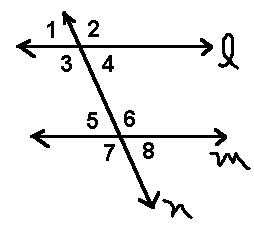 1.  True or False:A.   1  5 _________B. 6  8 _________C.   7  2 _________D.  1  7 _________2.  Name all angles congruent to 1: __________________________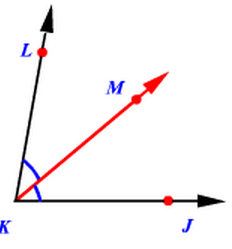  bisects LKJ3.  LKM = (6x – 10)° and JKM = (2x + 30)°x = _____mLKM = _______mJKM = _______mLKJ = ________4.  LKM = (4x + 6)° and JKM = (2x + 24)°x = _____mLKJ = ________M is the midpoint of 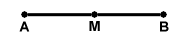 5.   = 12x,  = 8x + 24 X = _____ = _____ = ______ = _______6.   = 5x - 2,  = 2x + 10X = _____ = _____7.   = 2x + 18,  = 8x X = _____ = _______8.  use the formula (, ) to find the midpoint of the segment: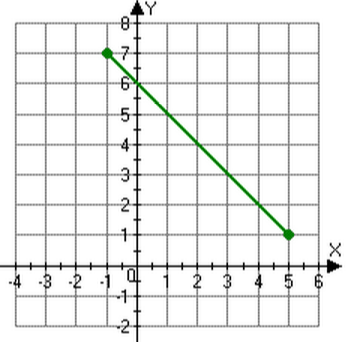 Hint:Write the coordinates (x, y) of the endpoints first! 9.  Find the midpoint of 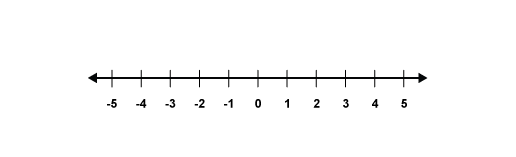 A triangle has coordinates A (2, 1) B (7, 1) and C 2, 4)10.  What is the area of the triangle?  (A = bh) 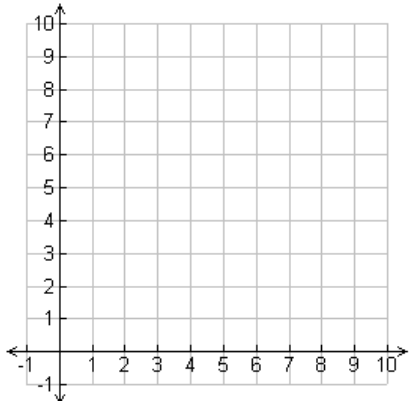 11.  What is the perimeter of the triangle?  (hint – you can use the distance formula or a2 + b2 = c2 to help you!) A quadrilateral has the vertices: A (-4, 5) B (7, 5) C (-4, -2) and D (7, 1).  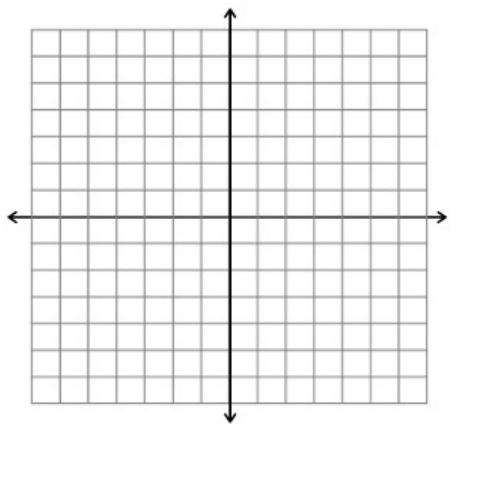 12.  What is the area of this shape?Hints: triangle area: (A = bh) rectangle area A = bh13.  What is the perimeter of this shape?  (you may use distance formula or a2 + b2 = c2 to help you). 14.  Circle all lines PARALLEL to y = - x + 8Y = 4x + 2		y = x – 7		y = -4x + 9		y = - x + 2Y = - x – 8 	y = 4x + 8		y = 2x – 10		y =  + 115.  circle all lines PERPENDICULAR to y = x – 3Y = x + 2		y = - x – 3 		y = x + 2		y = - x + 616.  Write an equation of a line parallel to y = 2x + 1 through (-1, -4) you can use an equation to solve for b or graph.17.  Write an equation of a line parallel to y = x – 6 through (6, 3) you can use an equation to solve for b or graph.18.  Write an equation of a line perpendicular to y = 2x + 3 through       (4, -2) you can use an equation to solve for b or graph.19.  Write an equation of a line perpendicular to y = - x + 2 through        (-3, -6).  you can use an equation to solve for b or graph.20.  Find the midpoint of segment RT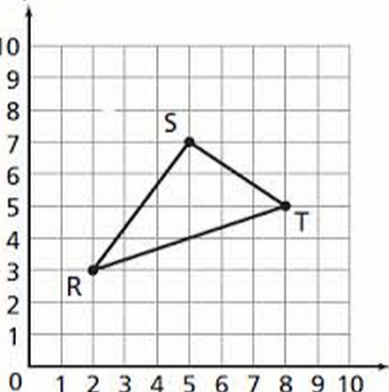 